Publicado en Madrid el 22/09/2016 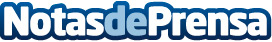 El corrector ortotipográfico: la crisis de un sector imprescindibleEl sector de los correctores se encuentra, desde hace años, sumergido en una crisis terminal. Despidos, precarización y dejadez son algunas de las situaciones que rodean al oficio. Lejos de hacer un diagnóstico laboral, con este artículo buscamos echar luz sobre la importancia del trabajo del correctorDatos de contacto:Literatura Nova664563753Nota de prensa publicada en: https://www.notasdeprensa.es/el-corrector-ortotipografico-la-crisis-de-un Categorias: Idiomas Literatura Sociedad http://www.notasdeprensa.es